Name: Eeda VikramAssistant Professor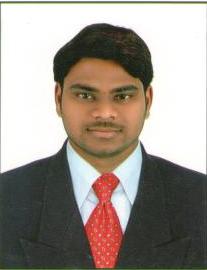 Qualification :                   M.Tech Qualification :                   M.Tech Experience (write a brief paragraph):      1year 4 monthsWorking as an Asst Professor from 24 Feb 2017 to till now in (1 Year 4 months) Vaagdevi College of Engineering.Experience (write a brief paragraph):      1year 4 monthsWorking as an Asst Professor from 24 Feb 2017 to till now in (1 Year 4 months) Vaagdevi College of Engineering.Area of Interest: Structres, Construction Materials.Area of Interest: Structres, Construction Materials.Subjects Taught: BMCP, Strength of Materials-I & II, Structural Analysis I, Design of Reinforced Concrete StructuresSubjects Taught: BMCP, Strength of Materials-I & II, Structural Analysis I, Design of Reinforced Concrete StructuresProjects guided:UG projectsProjects guided:UG projects